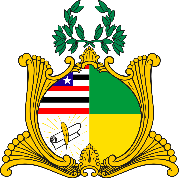 ESTADO DO MARANHÃOAssembleia LegislativaGABINETE DO DEPUTADO DR. YGLÉSIOREQUERIMENTO Nº         /2019Senhor Presidente,Nos termos do que dispõe o art. 163, inciso VIII, do Regimento Interno da Assembleia Legislativa do Maranhão, requeremos que seja encaminhada ao Excelentíssimo Senhor Dr. Raimundo Nonato de Carvalho Lago Junior, Presidente do Tribunal de Contas do Estado do Maranhão, solicitação para que informe a relação de funcionários, distribuídos por municipalidades, que foram identificados em situação de acúmulo de cargos, funções e empregos públicos. Em não sendo possível a divulgação de seus nomes, que nos encaminhe, pelo menos, os municípios que se encontram em situação de funcionalismo irregular. Esclareça-se que essa solicitação se faz em virtude de estarmos analisando a possibilidade da criação de um anteprojeto de lei sobre essa problemática, amparados na Nota Técnica nº 02 de 2015 elaborada pelo Centro de Apoio das Promotorias de Educação do Ministério Público do Estado do Maranhão.Assembleia Legislativa do Estado do Maranhão, 25 de novembro de 2019.DR. YGLÉSIODEPUTADO ESTADUAL